Выучите вместе с детьми:Август устали не знает,Заглянув во все сады,Он в корзинки собираетЗолотистые плоды.Груши, яблоки, малину,Наклоняя ветки, рвет,А в бочонки и кувшиныЛьет густой душистый мед.Т. ШорыгинаРаботаем  в соответствиис законодательством вместе:В соответствии со статьей 63« Семейного Кодекса Российской Федерации» статьей 44 Федерального закона « Об образовании в Российской Федерации» Родитель несет ответственность за воспитание и развитие                  своих детей, обязан заботиться о здоровье, физическом, психологическом, духовном и нравственном развитии своих детей».Договор «Об образовании» междуМБДОУ№27 и родителями«Родители (законные представители) несовершеннолетних обучающихся имеют преимущественное право на обучение и воспитание детей перед всеми другими лицами. Они обязаны заложить основы физического, нравственного и интеллектуального развития личности ребенка».П.1, статья 44 Федерального закона «Об образовании в Российской Федерации»МУНИЦИПАЛЬНОЕ БЮДЖЕТНОЕДОШКОЛЬНОЕ ОБРАЗОВАТЕЛЬНОЕУЧЕРЕЖДЕНИЕ«Детский сад общеразвивающего вида № 27»ПАМЯТКА ДЛЯ РОДИТЕЛЕЙпо образовательной теме недели«Народное творчество»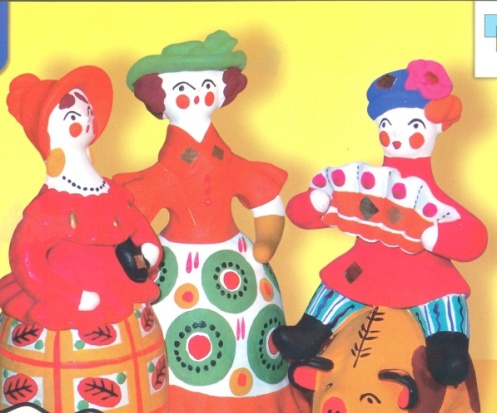 Составила: Белоусова А.А,                   Захаркина А.В,воспитатели группы №55-6 летУважаемые родители, мыпредлагаем Вам игровыезаданияпо теме недели «Народное творчество»,которые вы можетевыполнитьс детьми дома!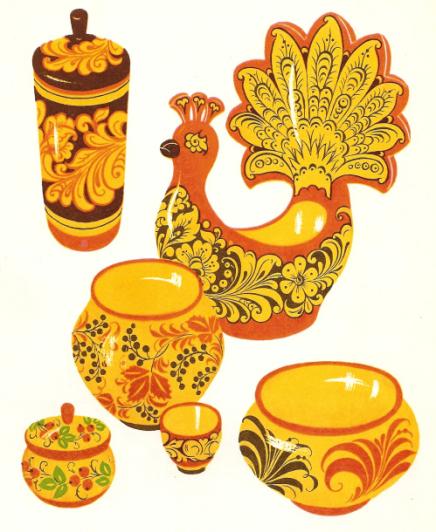 Чем можно заняться с ребенком дома:-  почитайте русские народные сказки, потешки, прибаутки и обсудите характер героев, их поступков, отношениях друг с другом;- поиграйте с ребенком «Кто быстрее угадает сказку?» или «Кто быстрее вспомнит героев сказки?»;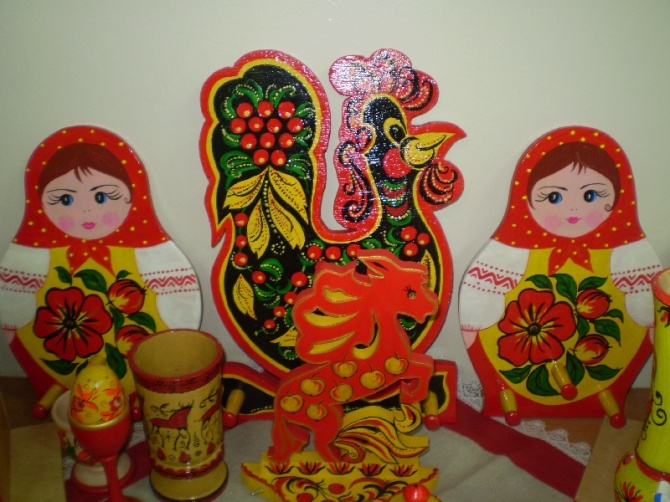 -нарисуйте иллюстрацию вместе с               ребёнком по теме «Моя любимая сказка»;-рассмотрите предметы на тему «Русской избы»;-посетите музей декоративно-прикладного искусства;-расскажите ребёнку о народных промыслах (вязание, вышивание, плетение), закрепите тему недели.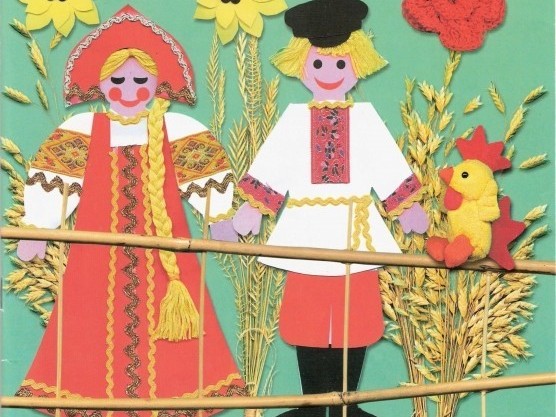 